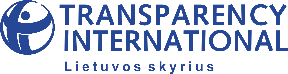 SumaSumaPavadinimasAprašymas (iki 100 žodžių)IŠ VISO: IŠ VISO: Eil.nr.PavadinimasPavadinimasPavadinimas1)2)3)